Praying with Purpose: Prayers (2) You may like to choose one of these prayers as an encouragement and to “set the scene” at the beginning of a prayer time    We rejoice in God’s favour.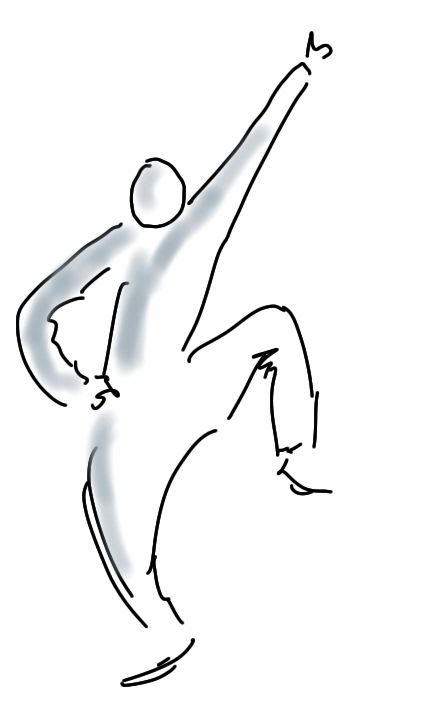 What blessings we receivethrough the privilege of prayer.We are called into the royal presence.Our invitations are personal;our place is appointed.The King of Kings requests our presence.His attention is on us;his ear is open to our prayers. Let us be swift to approach God’s throne.His mercy draws us close;his grace is all we need.We rejoice in God’s favour.What blessings we receivethrough the privilege of prayer. Amen  Almighty God,we come to you trusting not in the strength of our prayersbut in your power to answer.Lord of all,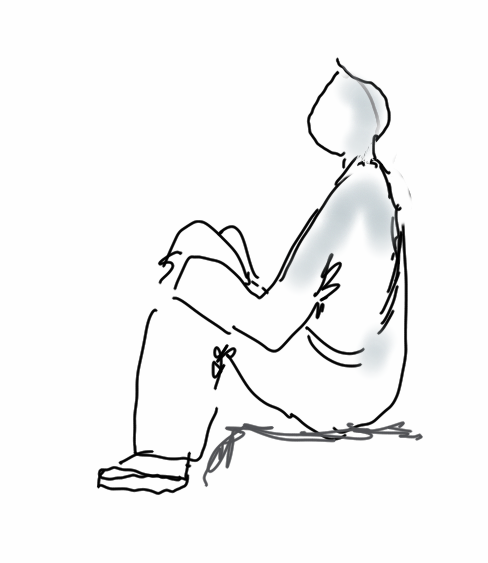 who has chosen to give us a channel of prayerwe thank you for your grace; for the gift of your Spirit who prompts us to pray in the way that you desire.What power is unleashedby the partnership of God and his peoplein mutual agreement and purpose!We thank you for your grace.Almighty God,we bring our prayers trusting in your readiness to hearand your power to answer. Amen 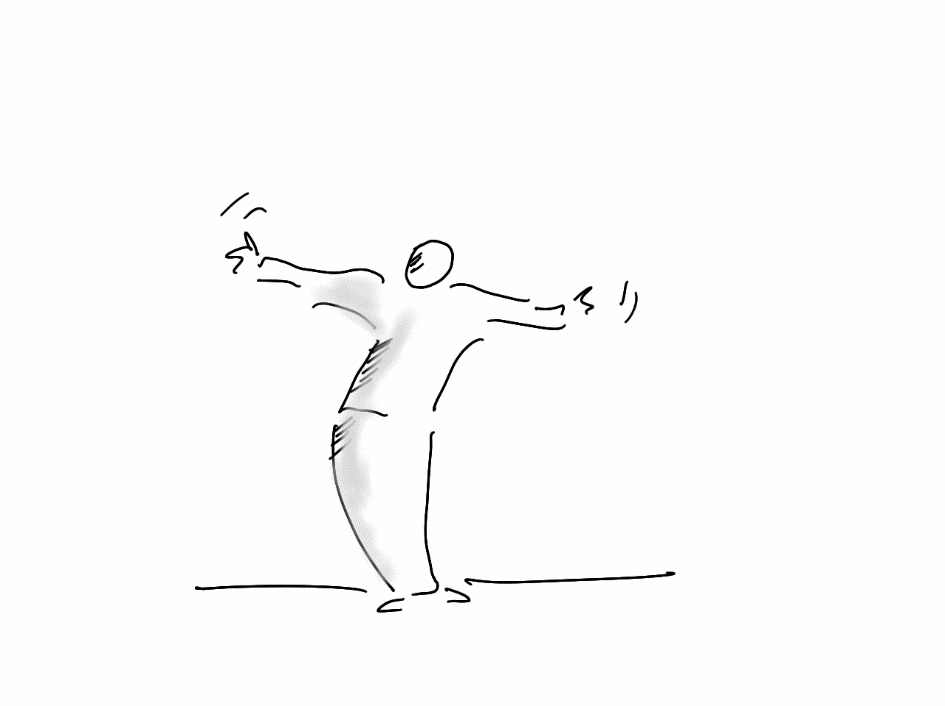 With faith and hopewe bring our prayers to God;we enter his presence with joy.May we cherish these times: Precious moments with Godto pour out our hearts and listen for his reply. With joy and praisewe bring our prayers to God;we enter his presence with faith. Amen With simple trust we ask:We keep on asking for the needs we have or for those who are too weak to pray.With simple faith we seek:We keep on seeking the answers we long forto find the way ahead.With simple certainty we knock:We keep on knocking on heaven’s doorto open the resources we need.With simple trust we ask. Amen Loving Lord,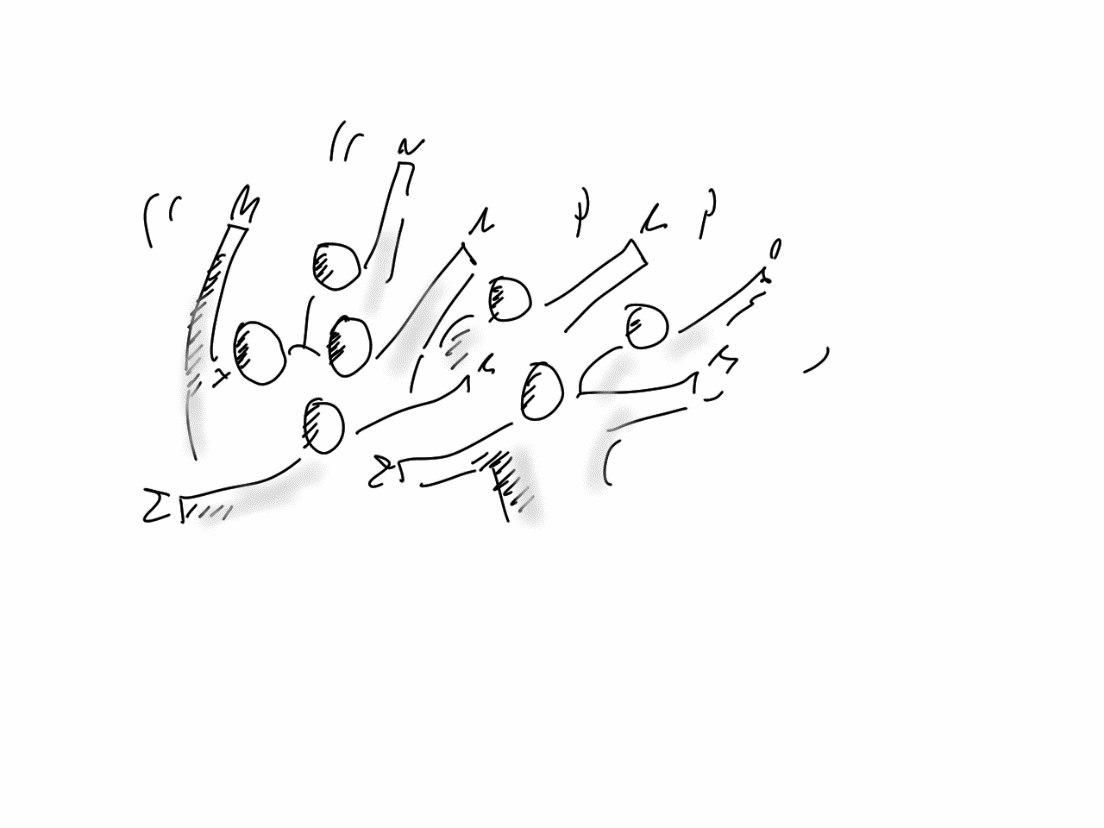 we thank you for the joyof coming together into your presence;to petition and pleadin unity and faith.In unity and faith we bring our prayers to God.We thank you for the joy of finding our numbers are swelledby the company of the Holy Spirit,who shows us how to pray and adds his prayers to ours.Through the prompting of the Spiritwe bring our prayers to God. AmenWe give thanks that as we unite together in prayer,our heavenly Father draws near.Where our understanding is limited, God’s is perfect,and our desire to pray echoes his desire to answer.We give thanks for the privilege of praying in partnership with God.  Help us to appreciate the blessings of being united together in prayer.May God encourage us in heart and unite us in love. AmenAlmighty Lord,we thank you for your presenceas we draw near in prayer.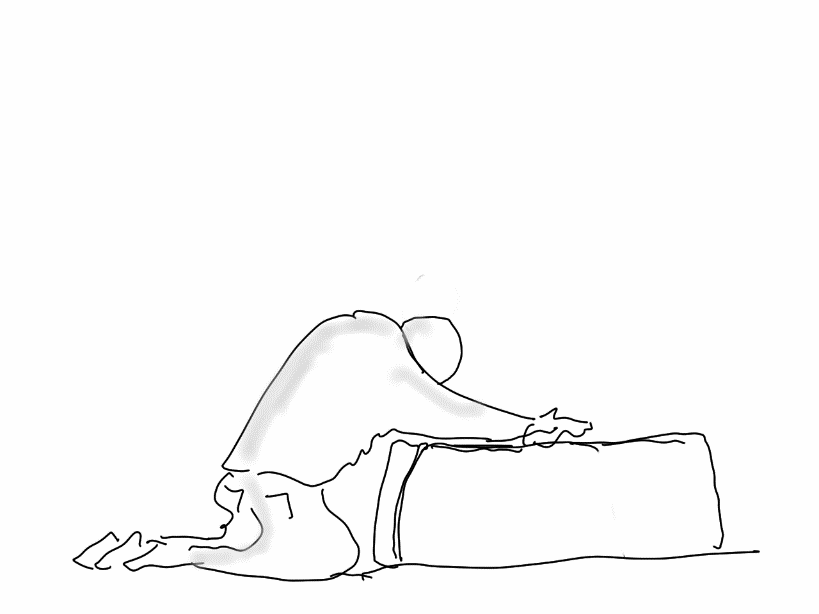 Speak to us, Lord, as we bow down in prayer.Still our clamouring voicesand hush our insistent cries.Quieten our spiritsto hear your still small voice. Open our ears to hear of your love;open our hearts to perceive your will.Give us your grace to heed your wordsand follow where you lead. Speak to us, Lord,for your servants are listening.Almighty Lord,we thank you that you speak to usas we are united in prayer. AmenLoving Lord, as we meet to pray for (mention the specific project/initiative etc.) we are about your work of building the Kingdom of God on earth.We praise you with thankful hearts for your answers to our prayers thus far, in particular (mention specific answers) Truly you are an awesome God! 